МУНИЦИПАЛЬНОЕ БЮДЖЕТНОЕ ДОШКОЛЬНОЕ ОБРАЗОВАТЕЛЬНОЕ УЧРЕЖДЕНИЕ - ДЕТСКИЙ САД  КОМБИНИРОВАННОГО ВИДА № 62620138, г. Екатеринбург, бульвар С. Есенина, 11, Тел. 262-27-47; 262-27-21, Email: mbdou62@mail.ruКонсультация для родителей«Информационная безопасность дошкольников  в сети Интернет»Материал  подготовила:Г.Ф. Волковапедагог-психологЕкатеринбург, 2021 год.Современный мир развивается настолько быстро, что явления,которые в нашем с вами детстве представлялись фантастическими, сегодня стали привычными. И сегодня немногие родители удивляются тому, что ребенок, даже не  умея читать,  разбирается в некоторых приложениях планшета или мобильного телефона. Признаемся сами себе, ввиду занятости взрослых порой мы даже благодарны мультфильмам или компьютерным играм, увлекающим ребенка, за наши свободные минуты. Но так ли безоблачно путешествие ребенка в мир информационных технологий? 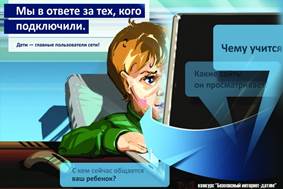 Знакомство с информационными технологиями происходит в жизни современного ребенка очень рано. Если ребенок не хочет, есть и родители отвлекают его яркой рекламой или мультиками - тогда в открытый рот малыша быстро попадает пюре, каша и сок. Однако, что за это время попало ему в мозг, нам кажется пока не важным. Таким образом, мы впервые уступили свои родительские права технологии. В итоге машина не только становится для ребёнка няней или источником знаний, но начинает эмоционально заменять ему вечно занятых родителей. Постепенно ребёнок проводит за компьютером всё больше времени.В детском сознании насаждается искаженное представление о реальности. Излишняя наивность и самоуверенность могут обернуться неприятностями и в общении со сверстниками, и в общении с взрослыми. И тогда, огорченный первой неудачей, малыш вновь идет туда, где он герой и чемпион – в игру. Итог – трудности в общении, проблематичная социализация и уже в раннего возраста развитее зависимостей. Согласно Федеральному закону N 436-ФЗ "О защите детей от информации, причиняющей вред их здоровью и развитию" - "информационная безопасность детей" – это состояние защищенности, при котором отсутствует риск, связанный с причинением информацией вреда их здоровью и (или) физическому, психическому, духовному, нравственному развитию.Воспитатели детей заботятся  об их безопасности (проводят беседы, игры и т.д.…), но в первую очередь это ВАШИ дети и именно ВЫ - родители должны быть заинтересованы в безопасном погружении детей в это море информации под названием Интернет.Использование ИКТ дошкольниками:           На этом этапе деятельность детей в Интернете должна проходить при активном участии родителей.Взрослые могут посадить ребенка к себе на колени во время просмотра семейных фотографий, использования веб-камеры для общения с родственниками или посещения детских сайтов. У детей этого возраста обычно открытая натура и положительный взгляд на мир. Они гордятся приобретенными начальными умениями читать и считать и любят делиться идеями. Они не только хотят вести себя хорошо, но и доверяют авторитетам и редко в них сомневаются.Дети в этом возрасте, как правило, легко осваивают Интернет, обучаются основным навыкам при работе с ним. И хотя дошкольники могут быть очень способными в играх, выполнении команд на компьютере и работе с мышью, они сильно зависят от взрослых при поиске сайтов, интерпретации информации из Интернета. Взрослые играют ключевую роль в обучении детей в этом возрасте безопасному использованию Интернета. Поэтому используйте это время для того, чтобы сформировать у своего ребенка культуру безопасной работы в Интернете.Почему дети уходят в Интернет? Родителям не до них Проблемы в семье, ссоры дома.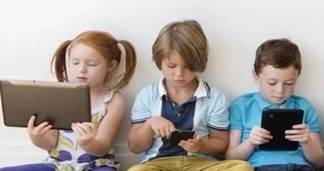  Одиночество, отсутствие друзей Кажущаяся легкость в общении Лень  Игры заманивают Неумение занять себя Слишком много свободного времени Отсутствие похвалы и одобрения от родителей (идут за «лайками»)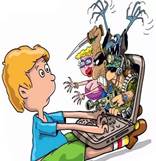 Какие угрозы встречаются наиболее часто?  Специалисты           попытались    классифицировать    основные        виды   угроз,             которым подвергаются дети, сталкивающиеся с Интернетом. Из всех выявленных выделяются основные пункты:-Доступ к нежелательному содержимому. Ведь сегодня дела обстоят таким образом, что любой ребенок, выходящий в Интернет, может просматривать любые материалы. А это насилие, наркотики порнография, страницы подталкивающие молодежь к самоубийствам, анорексии (отказ от        приема            пищи),            убийствам,     страницы        с националистической или откровенно фашистской идеологией и многое другое. Ведь все это доступно в Интернет без ограничений. Часто бывает так, что просмотр этих страниц даже не зависит от ребенка, ведь на многих сайтах отображаются всплывающие окна содержащие любую информацию; -Контакты с незнакомыми людьми с помощью чатов или электронной почты. Все чаще и чаще злоумышленники используют эти каналы для того, чтобы заставить детей выдать личную информацию. В других случаях это могут быть педофилы, которые ищут новые жертвы. Выдавая себя за сверстника жертвы, они могут выведывать личную информацию и искать личной встречи; Пока дети не умеют читать, эта угроза не так вероятно, но лучше быть на чеку, ведь 1-2 и Ваши дошкольники смогут не только читать, но и отвечать на письма.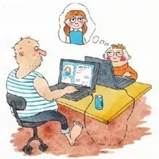  -Угроза заражения вредоносным ПО. Ведь для распространения вредоносного ПО и проникновения в компьютеры используется целый спектр методов. Среди таких методов можно отметить не только почту, флешки и прочие сменные носители информации или скачанные из Интернет файлы. Например, программное обеспечение для мгновенного обмена сообщениями сегодня являются простым способом распространения вирусов, так как очень часто используются для прямой передачи файлов. Дети, неискушенные в вопросах социальной инженерии, могут легко попасться на уговоры 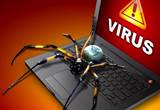 злоумышленника. Этот метод часто используется хакерами для распространения троянских вирусов.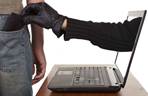  -Неконтролируемые покупки. Не смотря на то, что покупки     через Интернет защищены необходимостью ввода номера карты и пароля, однако у некоторых родителей данные карт «сохранены» и вводятся автоматически, и тогда эта угроза может стать весьма актуальной, даже не смотря на то, что ребенок ещё не умеет вводить данные.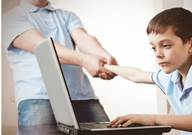 -Интернет-зависимость. Психологи говорят: Дети признались, что виртуальная жизнь дает им самое главное - в ней они могут быть теми, кем хотят быть. А если им что-то не нравится – они могут просто нажать кнопку выхода.Общие правила для родителей дошкольников1.   Дети этого возраста должны выходить в Интернет только под присмотром родителей (или других взрослых, например старших братьев и сестер). Если есть возможность, поставьте компьютер в общей комнате. Будьте в курсе сетевой жизни Вашего ребенка. Интересуйтесь, кто их друзья в Интернет так же, как интересуетесь реальными друзьями.2.  Независимо от возраста ребенка используйте программное обеспечение, помогающее фильтровать и контролировать информацию (см. ниже раздел «Виды технической защиты»), но не полагайтесь полностью на него. Ваше внимание к ребенку - главный метод защиты. По  возможности установите на компьютер и телефон ребенка программу Контентфильтрации, которая сортирует сайты по их содержимому. Программу  «родительского контроля», которая  позволит ограничить функциональность устройств. Вы сами сможете выбирать программы и время действия программ, которые может использовать ребенок.Остальные программы будут недоступны. 3.  Обязательно объясните вашему ребенку, что общение в Интернет – это не реальная жизнь, а своего рода игра. При этом постарайтесь направить его усилия на познание мира.  4.   Объясните детям, что далеко не все, что они могут прочесть или увидеть в интернет пространстве — правда. 5.   Если Ваш ребенок имеет аккаунт на одном из социальных сервисов (Одноклассники, vkontakte.ru, ТикТоке и т.п.), внимательно изучите, какую информацию помещают его участники в своих профилях и блогах, включая фотографии и видео.6.   Проверьте, с какими другими сайтами связан социальный сервис Вашего ребенка. Странички Вашего ребенка могут быть безопасными, но могут и содержать ссылки на нежелательные и опасные сайты (например, на сайт, на котором друг упоминает номер сотового телефона Вашего ребенка или Ваш домашний адрес). 7.   Ограничивайте время пребывания детей в Интернете, как и время работы за компьютером, в соответствии с рекомендациями врачей и психологов для соответствующего возраста вашего ребенка.8.   Расскажите детям о конфиденциальности. Научите их никогда не выдавать в Интернете информацию о себе и своей семье (адрес, садик, возраст, реальное ФИО, любимое место прогулки, время возвращения домой, место работы отца или матери и т. д.) Если на каком то сайте необходимо, чтобы ребенок ввел имя, помогите ему придумать псевдоним (логин), не раскрывающий никакой личной информации.9.   Научите детей не загружать файлы, программы или музыку без вашего согласия.10. Скажите им, что никогда не стоит встречаться с друзьями из Интернета. Ведь люди могут оказаться совсем не теми, за кого себя выдают. Запретите общение с незнакомыми людьми.11.  Дайте понять, что ОН (ребенок) не один. И если столкнется с опасностью, то Вы всегда готовы выслушать и помочь. Приучите детей сообщать вам, если что-либо или кто-либо в Сети тревожит или угрожает им. Оставайтесь спокойными и напомните детям, что они в безопасности, если рассказали вам. Поощряйте ваших детей делиться с вами их успехами и неудачами в деле освоения Интернета. Приучите их спрашивать о том, в чем они не уверены. 12. Организуйте досуг, сделайте круг интересов шире, прививайте любовь к спорту и здоровому образу жизни. Научите ценить реальную и жизнь и живое человеческое общение.13. Научите ваших детей уважать собеседников в Интернете. Объясните, что правила морали и хорошего тона одинаковы везде. 14. Регулярно повышайте свой уровень компьютерной грамотности, чтобы обезопасить себя и своего ребенка от вредоносных «новинок» сети.Виды технической защиты:1)   Защита через DNS. DNS - это преобразователь "текста" для людей (типа yandex.ru) в "адреса-числа" (типа 81.19.70.1) и наоборот. Первый этап защиты детей от нежелательного контента будет основан на том, что есть DNS сервера, которые во время"преобразования" могут ещё и фильтровать. Другими словами, если ребёнок лезет в браузере на сайт на sex.com, то такой адрес будет преобразован в адрес, где будет предупреждение о недопустимости или что такой сайт отсутствует в сети.2)   Защита поисковой выдачи. Данный этап оградит ребёнка от нежелательных результатов поисковой выдачи. (например, при запросе «клубничка» ребенок получит инофрмацию о ягоде, а не «ином» содержании)3)   Защита с помощью бесплатных программ и плагинов к браузеру. Сторонние бесплатные программные решения и услуги от Internet провайдеров.4)    Различные ограничения по времени нахождения ребенка в сети и за ПК.ПО «Родительский контроль»Родительский контроль подразумевает ограничение доступа ребенка к сайтам для взрослых, социальным и игровым сайтам, сайтам знакомств и другим ресурсам.Ограничение может быть постоянным и временным, в определенные часы, разное по длительности сеанса на усмотрение родителей. ПРИМЕРЫ «Родительского контроля»    1)    Встроенная функция в Windows. Через создание учетной записи ребенка на вашем ПК и управление «семейными настройками».2)    Функция «родительский контроль» в антивирусах «Касперский»,  «Dr. Web» и др. - встроенный модуль.3)     Программа «Интернет Цензор» с различными уровнями фильтрации или аналогичное ПО.4)    Фильтры поисковых систем Яндекс («семейный поиск») и Google («строгая фильтрация») 5)    Приложения для планшетов (KinderGate, Kids Place, KidLogger для Андроид, KidShell и др.)В интернете Вы можете просмотреть подробно о функционале каждого из предложенных вариантов и выбрать подходящий именно Вашему ребенку. Может ли ваш ребенок стать интернет-зависимым?Признаки1.   Ребёнок использует Интернет как средство от стресса.2.   Ребёнок часто теряет счёт времени, в то время как находится в Интернете. Ребёнок не соблюдает установленных вами сроков на использование Интернета.3.   Ребёнок жертвует сном за возможность провести больше времени в онлайне.4.   Ребёнок больше предпочитает тратить своё время на Интернет, а не на друзей или семью5.   Ребёнок становится раздражительным, если ему не разрешают подключиться к Интернету.6.   Он или она потерял (а) интерес к прогулкам и к тем занятиям, которые считал (а) приятным времяпрепровождением до получения доступа к Интернету.7.   Ваш ребёнок формирует новые отношения с людьми, встреченными в онлайне.8.   Часто ест перед компьютером или с планшетом.9.   У ребёнка проявляются симптомы «ломки», если он не в сети, включая: -беспокойство; -неугомонность; - дрожащие руки после продолжительного неиспользования Интернета.10. Они перестают отличать виртуальный мир от реального. (здесь уже надо срочно обращаться за профессиональной помощью).Если вы обеспокоены безопасностью ребенка при его работе в интернете или при использовании мобильной связи, Обратитесь на линию помощи «Дети онлайн», позвонив по телефону  8-800-25-000-15 (с 9.00 до 18.00 по московскому времени)Заключение:Не забывайте, что Интернет это замечательное средство общения, особенно для стеснительных, испытывающих сложности в общении детей. Ведь ни возраст, ни внешность, ни физические данные здесь не имеют ни малейшего значения. Однако этот путь ведет к формированию интернет-зависимости. Осознать данную проблему весьма сложно до тех пор, пока она не становится очень серьезной. Да и, кроме того, факт наличия такой болезни как интернет-зависимость не всегда признается. Ничто так не защищает детей от интернета, как совместный семейный досуг. Выходные с родителями где-нибудь в парке, на турбазе, природе или в игровом центре принесут больше пользы и ярких впечатлений.        Не забывайте о ребенке и привлекайте его к совместному выполнению  домашних дел вместо «отдыха от детей» за планшетом или ноутбуком. 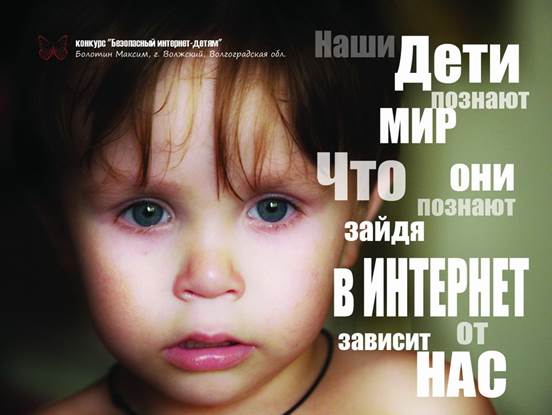 https://infourok.ru/konsultaciya-roditelyam-doshkolnikov-informacionnaya-bezopasnost-v-seti-5095539.htmlПЛЮСЫ:ИКТ способствуют развитию:-  логики, мышления-  внимательности, быстроты реакции;-  сообразительности;-  компьютерной грамотности Формируют умения искать новые решения, не останавливаться на достигнутом Стимулируют познавательный интерес Несмотря на то, что дети в этом возрасте уделяют Интернету немного внимания, онлайновые изображения и звуки могут стимулировать воображение и развивать их фантазию.Они могут получить доступ к развивающим играм и материалам, размещенным в Интернете, что будет стимулировать их интеллектуальное развитие.МИНУСЫ:-увеличивают риск психических расстройств (знакомство  с материалами недетской тематики способной нанести вред несформировавшейся психике);-провоцируют ухудшение зрения, осанки;- искажают представление о реальности;- провоцируют агрессивность, жестокость;- ухудшают физическое состояние;- способны стать причиной игровой зависимости.- провокации со стороны третьих лиц на совершение противоправные и социально-опасные действия самого ребенка;- целенаправленные действия третьих лиц в отношении ребенка.